MUNICIPIUL SUCEAVA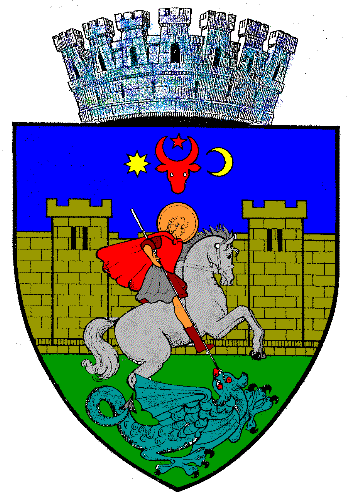 B-dul 1 Mai nr. 5A, cod: 720224www.primariasv.ro, primsv@primariasv.roTel: 0230-212696, Fax: 0230-520593        Direcția Proiecte Europene, Turism, Cultură și TransportNr. …………/ ……2021  APROB                                                                                                                                        PRIMAR    ION LUNGUVICEPRIMAR                                                                                                                 LUCIAN HARŞOVSCHIREFERATÎn vederea îndeplinirii procedurii de informare şi consultare a publicului vă rugăm să aprobaţi publicarea unui anunţ pe pagina de internet a Primăriei municipiului Suceava, afișarea în holul principal de la parterul institutiei și pe pagina oficială de Facebook a Primăriei municipiului Suceava, astfel:	1) Pe www.primariasv.ro la secțiunea „Anunțuri” și în holul de la parterul instituției:PRIMĂRIA MUNICIPIULUI SUCEAVA anunță publicul interesat despre consultarea publică privind proiectul „Zona de agrement Parc Șipote” în cadrul Programului Operațional Regional 2021- 2030, Axa Prioritară 4 – „Sprijinirea dezvoltării durabile”, Prioritate de investiții 4.2. – „Realizarea de acțiuni destinate îmbunătățirii mediului urban, revitalizării orașelor, regenerării și decontaminării terenurilor industriale dezafectate (inclusiv a zonelor de reconversie), reducerii poluării și promovării măsurilor de reducere a zgomotului”.Publicul interesat este invitat să transmită observații, idei și propuneri privind proiectul „Zona de agrement Parc Șipote”, în termen de 10 zile de la data de 25.02.2021 la registratura Primăriei municipiului Suceava din b-dul 1 Mai, nr. 5A, de luni până vineri sau pe adresa de e-mail proiecte.europene@primariasv.ro.Observațiile, ideile și propunerile transmise sunt necesare în vederea stabilirii soluțiilor tehnice de investiție în cadrul proiectului și elaborarea proiectului tehnic.2) Pe pagina oficiala de Facebook a Primăriei municipiului Suceava,Primăria municipiului Suceava anunță pe site-ul www.primariasv.ro la secțiunea „Anunțuri” consultarea publică privind proiectul „Zona de agrement Parc Șipote” în cadrul Programului Operațional Regional 2021- 2030.Director ExecutivDan DuraȘef ServiciuGabriela Lazăr